ผลการคัดเลือกการปฏิบัติที่ดี (Best Practice) โรงเรียนในฝันแนวโน้ม1. Sustainable Development Goals : SDG1.1 ไม่มีความยากจน No Property1.2 ความหิวโหยต้องเป็นศูนย์ Zero Hunger1.3 สุขภาพดี Good Health1.4 การศึกษาที่มีคุณภาพ Quality Education1.5 ความเสมอภาคทางเพศ gender equality 1.6 น้ำสะอาดและการสุขาภิบาล Clean Water and Sanitation1.7 พลังงานทดแทน Renewable Energy1.8 งานที่ดีและการเจริญเติบโตทางเศรษฐกิจ Good Job and Economic Growth1.9 นวัตกรรมและโครงสร้างพื้นฐาน Innovation and Infrastructure1.10 ความไม่เท่าเทียมกันลดลง Reduced Inequality 1.11 เมืองและชุมชนที่ยั่งยืน Sustainable Cities and Communities1.12 การบริโภคที่มีความรับผิดชอบ Responsible Consumption1.13 ทำอะไรกับสภาพภูมิอากาศ  Climate Action1.14 ชีวิตใต้น้ำ Life Below Water1.15 ชีวิตบนพื้นดิน  Life on Land1.16 ความสงบและความยุติธรรม Peace and Justiceความร่วมมือในการกำหนดเป้าหมาย Partnerships for the Goal2. นโยบายสำนักงานคณะกรรมการการศึกษาขั้นพื้นฐาน ปีงบประมาณ พ.ศ.25592.1 ผลผลิตผู้จบการศึกษาก่อนประถมศึกษา	ผู้จบการศึกษาภาคบังคับจบการศึกษามัธยมศึกษาตอนปลาย	เด็กพิการได้รับการศึกษาขั้นพื้นฐานและพัฒนาสมรรถภาพผู้ที่มีความสามารถพิเศษได้รับการพัฒนาศักยภาพ2.2 จุดเน้นด้านผู้เรียน 	นักเรียนมีสมรรถนะสำคัญ สู่มาตรฐานสากลนักเรียนมีคุณธรรม  จริยธรรม รักความเป็นไทย ห่างไกลยาเสพติด มีคุณลักษณะและทักษะทางสังคมที่เหมาะสมนักเรียนที่มีความต้องการพิเศษได้รับการส่งเสริม สนับสนุนและพัฒนา เต็มศักยภาพเป็นรายบุคคลด้วยรูปแบบที่หลากหลายด้านครูและบุคลากรทางการศึกษาครูได้รับการพัฒนาองค์ความรู้ และทักษะในการสื่อสาร มีสมรรถนะในการสอนอย่างมีประสิทธิภาพผู้บริหารสถานศึกษา มีความสามารถในการบริหารงานทุกด้านให้มีประสิทธิภาพ และเกิดประสิทธิผลครู และบุคลากรทางการศึกษา  มีขวัญกำลังใจในการทำงานองค์กร คณะบุคคลและผู้มีส่วนได้ส่วนเสียที่เกี่ยวข้อง วางแผนและสรรหาครูและบุคลากรทางการศึกษาให้สอดคล้องกับความต้องการของโรงเรียน และสังคมด้านการบริหารจัดการสถานศึกษา สำนักงานเขตพื้นที่การศึกษา และสำนักบริหารงานการศึกษาพิเศษบริหารจัดการโดยมุ่งเน้นการกระจายอำนาจ การมีส่วนร่วม และมีความรับผิดชอบต่อผลการดำเนินงานหน่วยงานในสังกัดสำนักงานคณะกรรมการการศึกษาขั้นพื้นฐานทุกระดับส่งเสริมการมีส่วนร่วมในการพัฒนาคุณภาพการศึกษา3.ทักษะแรงงานที่นายจ้างต้องการสูงที่สุด 10 อันดับแรกในปี 20203.1 ทักษะการแก้ไขปัญหาที่ซับซ้อน		3.2 การคิดวิเคราะห์3.3 ความคิดสร้างสรรค์				3.4 การจัดการบุคคล3.5 การทำงานร่วมกัน				3.6 ความฉลาดทางอารมณ์3.7 รู้จักประเมินและการตัดสินใจ			3.7 มีใจรักบริการการเจรจาต่อรอง				3.9 ความยืดหยุ่นทางความคิด4. Teach Global Citizenshipการพัฒนาอย่างยั่งยืน Sustainabilityตระหนักถึงความหลากหลายทางวัฒนธรรม Multicultural Awarenessการต่อสู้กับความยุติธรรม fighting injusticesการตระหนักถึงมุมมอง recognizing perspectivesการสื่อสารข้ามวัฒนธรรม Cross-cultural communicationsโครงการบริการ Service ProjectsBest PracticeความหมายPractices = Process กระบวนการ มีความเชื่อมโยงและนำไปสู่ผลลัพธ์Best = ดีเยี่ยม ดีเลิศ ดีที่สุด ผลลัพธ์ที่เหนือกว่ากระบวนการเดียวกันของคนอื่น เหนือกว่าหน่วยงานอื่น มีตัวชี้วัดที่สัมพันธ์กับกระบวนการชื่อ	แนวปฏิบัติที่ดี Good Practicesแนวปฏิบัติที่ดีที่สุด Best PracticesBest Practices คืออะไร?UNESCO	เป็นนวัตกรรมใหม่เป็นสิ่งที่สร้างความแตกต่างจากเดิมมีผลกระทบอย่างยั่งยืนมีศักยภาพที่จะจำลองเป็นแบบอย่างที่ดีและใช้เป็นรูปแบบในการคิดริเริ่มสิ่งอื่นสถาบันเพิ่มผลผลิตแห่งชาติ  : วิธีปฏิบัติในกระบวนการธุรกิจที่มีส่วนอย่างยิ่งในการทำให้องค์กรไปสู่เป้าหมาย ที่กำหนดไว้ด้วยผลลัพท์การดำเนินการที่เป็นเลิศและสร้างความยั่งยืนให้กับองค์กรบูรชัย  ศิริมหาสาคร,2548 : วิธีปฏิบัติที่เป็นเลิศ ในการทำสิ่งใดสิ่งหนึ่งให้สำเร็จ ซึ่งเป็นผลมาจากการนำความรู้ไปปฏิบัติจริง แล้วสรุปความรู้และประสบการณ์นั้น เป็นแนวปฏิบัติที่ดีที่สุดของตนเองแนวปฏิบัติที่ดีของสถานศึกษา วิธีการทำงานใหม่ ๆ ที่สถานศึกษาเรียนรู้จากการปฏิบัติจริงในการพัฒนาสถานศึกษา ซึ่งนำไปสู่การบรรลุผลลัพท์ที่บรรลุเป้าหมายของสถานศึกษาอย่างมีคุณภาพ ตอบสนองความต้องการของผู้ปกครอง ความคาดหวังของชุมชนทำให้สถานศึกษา ประสบความสำเร็จและก้าวสู่ความเป็นเลิศBest Practice เหมือนหรือแตกต่างจากงานวิจัย (ในชั้นเรียน) หรือไม่อย่างไรประเภทของ Best Practice ผู้บริหาร	ด้านกระบวนการบริหารจัดการเรียนร่วม		ด้านวิชาการด้านบุคลากร					ด้านการเงินและงบประมาณด้านบริหารทั่วไปครู	ด้านการจัดการเรียนการสอน		การจัดกิจกรรมเสริมหลักสูตรการดูแลช่วยเหลือนักเรียน		ด้านสื่อ นวัตกรรม	ด้านงานวิจัยศึกษานิเทศก์	ด้านการนิเทศคุณลักษณะงานของ Best Practice (อนันต์ โบ)1. เป็นเรื่องที่เกี่ยวข้องกับภารกิจโดยตรงของหน่วยงาน 2. สนองต่อนโยบายการแก้ปัญหาการพัฒนาประสิทธิภาพของหน่วยงาน3. เป็น กระบวนการ ไม่ใช่กิจกรรม/ไม่ใช่โครงการ4. ลดขั้นตอน ลดรอบระยะเวลาการทางาน5. ลดทรัพยากร ลดค่าใช้จ่าย6. การนําเทคโนโลยีมาใช้ประกอบการทำงาน7. วิธีการริเริ่มสร้างสรรค์ขึ้นมาใหม่ หรือประยุกต์ขึ้นใหม่8. สามารถทำแผนผังเชิงเปรียบวิธีการเก่าและใหม่ และสิ่งที่เป็นวิธีใหม่จะให้ประโยชน์อะไรที่ดีกว่าวิธีเก่า9. อํานวยความสะดวกในการใช้10. วางระบบในการให้บริการและมีช่องทางที่หลากหลายในการให้บริการดังกล่าว11. สามารถเทียบเคียงวิธีการทํางานลักษณะเดียวกันกับหน่วยงานอื่นได้12. ผลผลิต/ความสาเร็จเพิ่มขึ้น13. ความพงพอใจของผู้รับบริการ หรือผู้มีส่วนได้ส่วนเสีย14. สามารถนำไปใช้เป็นมาตรฐานการทํางานต่อไปได้ยั่งยืนพอสมควร15. การพัฒนาปรับปรุงต่อไปขั้นตอนการพัฒนา BP1. การวิเคราะห์ภารกิจที่แท้จริงของงานนั้น2. การวิเคราห์ภารกิจของงานนั้น		SWOT AnalysisSOAR AnalysisSystem Approach3. การกำหนดภาพความสำเร็จในอนาคต จัดทำรูปแบบวิธีปฏิบัติ/ดำเนินการ4. การปฏิบัติตามขั้นตอนวิธีปฏิบัติ5. การวิเคราะห์เปรียบเทียบด้านขั้นตอน ระยะเวลา งบประมาณ และผลที่ได้รับกับวิธีเดิม6. ปรับปรุง พัฒนาและขยายผล7. เขียนรายงานให้เป็นมาตรฐานการปฏิบัติ8. การพัฒนา BP ต้องครบวงจร PDCAการค้นหา Best Practice (BP)1. การวิเคราะห์บริบท ความคาดหวังของหน่วยงาน /สังคม/ผู้มีส่วนได้ส่วนเสีย2. พิจารณาว่า PDCA ได้ครบวงจรหรือยัง3. ขั้นตอนนั้นเป็น “นวัตกรรม” หรือไม่4. ตั้งคําถามว่านวัตกรรมนั้น4.1 คืออะไร What		4.2 ทำอย่างไร How4.3 ทําเพื่ออะไร Why5. วิเคราะห์ปัจจัยที่สําเร็จและบทเรียนที่ได้เรียนรู้แนวการพิจารณา1. เน้น วิธีปฏิบัติ ที่สร้างความพึงพอใจให้แก่ทุกคนในองค์กร2. ปัญหา อุปสรรคและแนวทางการแก้ไข3. เป็นวิธีปฏิบัติที่ครบวงจรของระบบคุณภาพ PDCA4. องค์กร บุคคลนั้น สามารถบอกได้ว่า ทำอะไร (What) ทำอย่างไร (How) และทำไมจึงทำ (Why)  ผลลัพธ์ที่เกิดขึ้นเป็นไปตามข้อกำหนด เป้าหมายหรือตัวชี้วัดที่กำหนด5. วิธีปฏิบัตินั้น สามารถบอกได้ว่าเกิดจากปัจจัยใดเป็นวิธีปฏิบัติที่ต่อเนื่องและยั่งยืน6. วิธีปฏิบัตินั้นใช้กระบวนการการจัดการความรู้ (Knowledge Management) เช่น การเล่าเรื่อง (Story Telling) แล้วถอดองค์ความรู้จากการทำงานเกณฑ์การคัดเลือกผลงาน/นวัตกรรม การปฏิบัติที่เป็นเลิศ 100 คะแนน1. รายการพิจารณา1.1 ความสำคัญของผลงานหรือนวัตกรรมที่นำเสนออ9 คะแนนความเป็นมาและสภาพปัญหาแนวทางการแก้ปัญหาและพัฒนา1.2 จุดประสงค์และเป้าหมายของการดำเนินงาน 6 คะแนนการกำหนดจุดประสงค์และเป้าหมาย1.3 กระบวนการผลิตงานหรือขั้นตอนการดำเนินงาน 30 คะแนนการออกแบบผลงาน/นวัตกรรม		การดำเนินตามกิจกรรมประสิทธิภาพของการดำเนินงาน		การใช้ทรัพยากร1.4 ผลการดำเนินงาน/ผลสัมฤทธิ์/ประโยชน์ที่ได้รับ 30 คะแนนผลที่เกิดตามจุดประสงค์ผลสัมฤทธิ์ของงานประโยชน์ที่ได้รับ1.5 ปัจจัยความสำเร็จ 6 คะแนนสิ่งที่ช่วยให้งานประสบความสำเร็จ1.6 บทเรียนที่ได้รับ (Lesson Learned)9 คะแนนการรบุข้อมูลที่ได้รับจากการผลิตและการนำผลงานไปใช้1.7 การเผยแพร่/การได้รับการยอมรับ/รางวัลที่ได้รับ 6 คะแนนการเผยแพร่การได้รับการยอมรับรางวัลที่ได้รับ1.8 การนำเสนอผลงาน 4 คะแนนการนำเสนอเป็นขั้นตอนความชัดเจนความครอบคลุมตอบคำถามได้ถูกต้องตามหลักวิชาการมีเอกสาร หลักฐานประกอบการนำเสนอ ที่สอดคล้อง สัมพันธ์กันเกณฑ์คุณภาพงาน1. ผลงานที่มีคุณภาพดีเยี่ยม  81- 100 คะแนน2. ผลงานที่มีคุณภาพดี  60- 80 คะแนน3. ผลงานที่มีคุณภาพพอใช้น้อยกว่า  60 คะแนน4. Rubric Scoring การประเมินการเขียน Best Practice (BP)1. รูปแบบการเขียนรายงาน1.1 การเล่าเรื่อง (Story Telling)1.2 การเขียนแบบรายงานวิเคราะห์2. ข้อมูลทั่วไป2.1 ชื่อผลงาน2.2 ชื่อผู้เสนอผลงาน, โรงเรียน/หน่วยงาน,สังกัด, โทรศัพท์,โทรสาร,โทรศัพท์มือถือ, e – Mail บทคัดย่อคำสำคัญผลงาน/ระบบงานที่เป็น Best Practice (BP) (ดีอย่างไร How) ซึ่งอาจเขียนโดย1. ความสำคัญของผลงาน2. จุดประสงค์3. กระบวนการหรือวิธีดำเนินการและนวัตกรรมที่เป็น Best Practice (BP) หรืออาจเขียนบอกเล่าขั้นตอน การดําเนินงานจนสำเร็จเป็นผลงานที่ดีเลิศเป็นความเรียงก็ได้	ขั้นตอนการดำเนินงาน แบ่งออกแป็น.......ตอนได้แก่	ตอนที่ 1 การเตรียมการการศึกษาวิเคราะห์ สังเคราะห์เอกสารและงานวิจัยที่เกี่ยวข้องการศึกษาสภาพปัญหาการศึกษาความต้องการในการพัฒนาตอนที่ 2 การพัฒนานวัตกรรมการพัฒนานวัตกรรม (ADDIE Model หรือ R&D) และการประเมินคุณภาพนวัตกรรมการวิเคราะห์ (Analysis) : วิเคราะห์ปัญหา ความต้องการจำเป็น การวิเคราะห์ระดับวัตถุประสงค์  การวิเคราะห์เนื้อหา การวิเคราะห์ผู้เรียนการแบบ (Design) : ออกแบบการเรียนรู้ที่คาดหวัง (Expectyed Learning Outcomes : ELO)  ออกแบบยุทธศาสตร์การสอน (Learning Strategy) ออกแบบวิธีวัดและกำหนดเกณฑ์ในการประเมินการพัฒนา (Development)  : การพัฒนานวัตกรรม การประเมินความเหมาะสมของนวัตกรรมการนำนวัตกรรมไปใช้ (Implementation) การประเมินผล (Evaluation) : ประเมินผลการเรียนรู้ที่คาดหวัง ประเมินความพึงพอใจการพัฒนาและประเมินคุณภาพเครื่องมือในการศึกษาผลของการใช้นวัตกรรมการศึกษาผลของการใช้นวัตกรรม การประเมินประสิทธิภาพการดำเนินงาน3.1 ขั้นเตรียมการ3.2 ขั้นศึกษาผลการใช้นวัตกรรม การประเมินประสิทธิภาพการดำเนินงาน3.3 ขั้นการวิเคราะห์ข้อมูล		4. เงื่อนไขการใช้รูปแบบ4. ลำดับขั้นตอนการดำเนินกิจกรรมพัฒนา (Flow Chart) ของวิธีหรือแนวทางปฏิบัติที่เป็นเลิศ5. ผลการดําเนินงาน (ดีแค่ไหน Why) ควรเน้น ตัวชี้วัดสําคัญต่างๆ ที่แสดงให้เห็นแนวโน้มการเปลี่ยนแปลงซึ่งอาจใช้แผนภูมิหรือกราฟ แสดงให้เห็นถึงการเปลี่ยนแปลงการดําเนินงาน จนเกิดผลสําเร็จและอาจมีแผนงานในอนาคตด้วยก็ได้	5.1 ผลการพัฒนานวัตกรรม	5.2 ผลการใช้นวัตกรรม6. ประโยชน์ที่ได้รับ (Lesson Learned)7. การเผยแพร่นวัตกรรมรายละเอียดการนำเสนอผลงาน1. ความสำคัญของผลงานหรือนวัตกรรมที่นำเสนอระบุเหตุผล ความจำเป็น ปัญหา ความต้องการ แนวคิดหลักการสำคัญในการออกแบบผลงาน/ นวัตกรรมที่นำเสนอ2. จุดประสงค์และเป้าหมายของการดำเนินงานระบุจุดประสงค์และเป้าหมายของการดำเนินงานอย่างชัดเจน สอดคล้องกับปัญหา ความต้องการจำเป็น3. กระบวนการผลิตงานหรือขั้นตอนการดำเนินงานระบุกระบวนการการหรือวิธีการในการผลิต การนำไปใช้  และการพัฒนาผลงานโดยมีขั้นตอนต่อเนื่องสัมพันธ์กัน และสอดคล้องกับวัตถุประสงค์4. ผลการดำเนินงาน/ผลสัมฤทธิ์/ประโยชน์ที่ได้รับระบุผลสำเร็จของการดำเนินงานที่เกิดจากการนำไปใช้ คุณค่าของผลงาน/นวัตกรรมที่ส่งผลต่อการพัฒนาผู้เรียน และประโยชน์ที่ได้รับจากผลงาน/นวัตกรรม5. ปัจจัยความสำเร็จระบุบุคคล/หน่วยงาน/องค์กร/หรือวิธีการที่ช่วยให้งาน ประสบความสำเร็จตามจุดประสงค์การดำเนินงาน มีประสิทฺธิภาพส่งผลต่อคุณภาพของผลงาน/นวัตกรรม6. บทเรียนที่ได้รับ (Lesson Learned)ระบข้อสรุป ข้อสังเกต ข้อเสนอแนะและข้อระมัดระวัง ที่เป็นแนวทางในการนำเสนอผลงานไปใช้/พัฒนาต่อ หรือดำเนินการให้ประสบความสำเร็จมากยิ่งขึ้นต่อไป7. การเผยแพร่/การได้รับการยอมรับ/รางวัลที่ได้รับระบุข้อมูลที่ทำให้เห็นร่องรอย หลักฐานการเผยแพร่ผลงาน นวัตกรรมและการยกย่องชมเชย8. การนำเสนอผลงานการนำเสนอเป็นขั้นตอน			ความชัดเจนความครอบคลุม				ตอบคำถามได้ถูกต้องตามหลักวิชาการมีเอกสาร หลักฐานประกอบการนำเสนอ ที่สอดคล้อง สัมพันธ์กัน9. การเขียน	ความยาว  3 - 5 หน้ากระดาษ A4Angsana New  ขนาด 16ประโยชน์1. บุคลากรมีมาตรฐานการปฏิบัติงานสูง2. บุคลากรมีความรู้และความเชี่ยวชาญในการปฏิบัติงาน จนค้นพบมาตรฐานการปฏิบัติงานระดับสูงได้ด้วยตนเอง3. พันธกิจสำเร็จลุล่วงได้เพราะการใช้จ่ายงบประมาณมีประสิทธิภาพ4. เป็นการเพิ่มทักษะในการปฏิบัติงานตามหน้าที่5. มีฐานสำหรับการแลกเปลี่ยนเรียนรู้ร่วมกันของบุคลากร6. มีเครือข่ายสำหรับการแลกเปลี่ยนเรียนรู้7. การดำเนินงานจะเป็นไปอย่างอัตโนมัติ8. ป็นการทบทวนการปฏิบัติงานที่ผ่านมาของบุคลากรด้วยตนเอง9. ช่วยให้บุคลากรมีมาตรฐานการปฏิบัติงานที่ดีและสูงขึ้นส่งผลให้องค์กรมีประสิทธิภาพ10. บุคลากรมีแนวความคิดสร้างสรรค์และมีการคิดอย่างเป็นระบบรายงานผลการปฏิบัติงานที่เป็นเลิศ (Best Practice : BP)ด้านการจัดการเรียนรู้  กลุ่มสาระการเรียนรู้ภาษาต่างประเทศ (ภาษาอังกฤษ)เรื่องการจัดการเรียนรู้ที่เน้นผู้เรียนเป็นสำคัญแบบบูรณาการเพื่อพัฒนาทักษะการสื่อสารภาษาอังกฤษเพื่อเตรียมความพร้อมสู่ประชาคมอาเซียนของนักเรียนชั้นมัธยมศึกษาปีที่ 6 โรงเรียนราชินีบูรณะนางศิริลักษณ์  ชินช่งจูครู วิทยฐานะ ครูชำนาญการโรงเรียนราชินีบูรณะสำนักงานเขตพื้นที่การศึกษามัธยมศึกษา เขต 9	สำนักงานคณะกรรมการการศึกษาขั้นพื้นฐาน	กระทรวงศึกษาธิการชื่อเรื่อง	:   การจัดการเรียนรู้ที่เน้นผู้เรียนเป็นสำคัญแบบบูรณาการเพื่อพัฒนาทักษะการสื่อสารภาษาอังกฤษ 	  เพื่อเตรียมความพร้อมสู่ประชาคมอาเซียนของนักเรียนชั้นมัธยมศึกษาปีที่ 6 โรงเรียนราชินีบูรณะชื่อผู้ปฏิบัติ : นางศิริลักษณ์  ชินช่งจูตำแหน่ง 	  : ครู  	โรงเรียนราชินีบูรณะ  วิทยฐานะ  ครูชำนาญการ
    	    มือถือ  088-2228698         E – Mail :     lekjungki@gmail.com      Line ID. :  lekjungkiบทคัดย่อ	รายงานผลการปฏิบัติงานที่เป็นเลิศนี้มีวัตถุประสงค์หลัก 3 ประการ คือ เพื่อ (1) ศึกษาผลการจัดกิจกรรมการเรียนรู้การพัฒนาทักษะการสื่อสารภาษาอังกฤษเพื่อเตรียมความพร้อมสู่ประชาคมอาเซียนและความสุขในการเรียนด้วยกิจกรรมการเรียนรู้ที่เน้นผู้เรียนเป็นสำคัญแบบบูรณาการของนักเรียนชั้นมัธยมศึกษาปีที่ 6 โรงเรียนราชินีบูรณะ (2) ศึกษาความพร้อมสู่ประชาคมอาเซียนของนักเรียนชั้นมัธยมศึกษาปีที่ 6 โรงเรียนราชินีบูรณะหลังการจัดกิจกรรมการเรียนรู้การพัฒนาทักษะการสื่อสารภาษาอังกฤษเพื่อเตรียมความพร้อมสู่ประชาคมอาเซียนและความสุขในการเรียนด้วยกิจกรรมการที่เน้นผู้เรียนเป็นสำคัญแบบบูรณาการ (3) ศึกษาความสุขในการเรียนของนักเรียนชั้นมัธยมศึกษาปีที่ 6 โรงเรียนราชินีบูรณะ ที่มีต่อการจัดกิจกรรมการเรียนรู้การพัฒนาทักษะการสื่อสารภาษาอังกฤษเพื่อเตรียมความพร้อมสู่ประชาคมอาเซียนและความสุขใน  การเรียนด้วยกิจกรรมการเรียนรู้ที่เน้นผู้เรียนเป็นสำคัญแบบบูรณาการ กรอบแนวคิดที่ใช้ในการรายงาน ผู้รายงานได้สังเคราะห์แนวคิดเกี่ยวกับการจัดการเรียนรู้การพัฒนาทักษะการสื่อสารภาษาอังกฤษเพื่อเตรียมความพร้อมสู่ประชาคมอาเซียน และความสุขในการเรียนด้วยกิจกรรมการที่เน้นผู้เรียนเป็นสำคัญแบบบูรณาการ (Child Centered) เพื่อกำหนดเป็นรูปแบบการจัดการเรียนรู้ 4 ขั้นตอน คือ (1) การนิยามปัญหา (Problem Formulation) (2) การตั้งสมมติฐาน (Hypothesis Formulation) (3) การสร้างองค์ความรู้ (Knowledge Formulation) และ (4) การนำเสนอและประเมินผล (Presentation and Evaluation) โดยมีกิจกรรมหลักที่สำคัญที่ใช้ในการจัดการเรียนรู้ ได้แก่ กิจกรรม (1) Enjoy traveling in ASEAN’s countries  (2) Getting knowledge from ASEAN ( Food and Drink in ASEAN) (3) Let’s play in ASEAN countries และ (4) Fashion in ASEAN มาใช้ในการจัดการเรียนรู้วิชาภาษาอังกฤษเพื่อการสื่อสารเพื่อให้นักเรียนมีความรู้เกี่ยวกับการใช้ภาษาอังกฤษเพื่อการสื่อสาร มีคุณลักษณะที่พึงประสงค์ คือ มีความพร้อมเข้าสู่ประชาคมอาเซียนและความมีความสุขในการเรียนรู้ 4 ด้าน ได้แก่ ด้านผู้เรียน ด้านที่เกี่ยวกับวิชาที่เรียน ด้านเกี่ยวกับความสัมพันธ์กับคนอื่น และด้านเกี่ยวกับบรรยากาศในการเรียน ศึกษาจากนักเรียนชั้นมัธยมศึกษาปีที่ 6/3 จำนวน 50 คน และชั้นมัธยมศึกษาปีที่ 6/5 จำนวน 47 คนรวมทั้งสิ้น 97 คน ผลการศึกษา พบว่า	1. นักเรียนชั้นมัธยมศึกษาปีที่ 6 โรงเรียนราชินีบูรณะโดยรวมความรู้เกี่ยวกับการใช้ภาษาอังกฤษเพื่อการสื่อสารในระดับดีขึ้นไป  	2. นักเรียนชั้นมัธยมศึกษาปีที่ 6 โรงเรียนราชินีบูรณะ โดยรวมมีความพร้อมในการเข้าสู่ประชาคมอาเซียนของนักเรียนในระดับดี และเมื่อพิจารณาเปรียบเทียบเป็นรายห้องและโดยรวมพบว่านักเรียนมีความภาคภูมิใจในความเป็นไทยและความเป็นอาเซียนในระดับมากที่สุด แต่นักเรียนมีความสามารถสื่อสารได้อย่างน้อย   2 ภาษา (ภาษาอังกฤษและภาษาประเทศในกลุ่มอาเซียนอีกอย่างน้อย 1 ภาษา) น้อยที่สุด และสรุปโดยรวมพบว่านักเรียนมีความสุขในการเรียนรู้ในระดับดี 	3. นักเรียนชั้นมัธยมศึกษาปีที่ 6 โรงเรียนราชินีบูรณะ โดยรวมมีความสุขในการเรียนรู้ในระดับมากปัญหาและความสำคัญของปัญหา	อาเซียนหรือสมาคมประชาชาติแห่งเอเชียตะวันออกเฉียงใต้ ก่อตั้งขึ้นโดยปฏิญญากรุงเทพฯ  ซึ่งได้ลงนามกันที่วังสราญรมย์ เมื่อวันที่ 8 สิงหาคม 2510 โดยมีวัตถุประสงค์เพื่อส่งเสริมความเข้าใจ  อันดีต่อกันระหว่างประเทศในภูมิภาค ธำรงไว้ซึ่งสันติภาพ เสถียรภาพ และความมั่นคงทางการเมือง สร้างสรรค์ ความเจริญทางด้านเศรษฐกิจ การพัฒนาทางสังคมและวัฒนธรรม การกินดีอยู่ดีบนพื้นฐานของความเสมอภาคและผลประโยชน์ร่วมกันของประเทศสมาชิก เมื่อแรกก่อตั้งใน ปี 2510 อาเซียน มีสมาชิก 5 ประเทศ ได้แก่ ไทย อินโดนีเซีย มาเลเซีย ฟิลิปปินส์และสิงคโปร์ ในเวลาต่อมา บรูไน ดารุส- ซาลาม   เมื่อปี 2527 เวียดนามในปี 2538 ลาวและพม่าเข้าเป็นสมาชิกพร้อมกันเมื่อปี 2540 และกัมพูชาเข้าเป็นสมาชิกล่าสุดเมื่อปี 2542 ทำให้ในปัจจุบันอาเซียนมีสมาชิกรวมทั้งหมด 10 ประเทศ ผู้นำประเทศสมาชิกอาเซียนได้ร่วมกันกำหนดเป้าหมายให้ภายในปี 2558 อาเซียนสามารถรวมตัวกันเป็น “ประชาคมอาเซียน” ทั้งในแง่การเมืองความมั่นคง เศรษฐกิจ สังคมและวัฒนธรรม โดยยึดประโยชน์สุขของประชาชน   ในประเทศสมาชิกอาเซียนเป็นศูนย์กลาง (บ้านจอมยุทธ, Online : เข้าถึงเมื่อ 19 มิถุนายน 2555) ประเทศสมาชิกอาเซียนต่างเห็นพ้องต้องกันว่าการศึกษาเป็นปัจจัยที่สำคัญยิ่งในการพัฒนาประเทศ  เราจะเห็นว่าปริญญาว่าด้วยแผนงานสำหรับประชาคมอาเซียนได้ให้ความสำคัญในการใช้กลไกการศึกษาขับเคลื่อนอาเซียนให้บรรลุวิสัยทัศน์อาเซียน  2020  ที่มุ่งให้อาเซียนมีวิสัยทัศน์สู่ภายนอก มีสันติสุขและเชื่อมโยง   เข้าด้วยกันในการเป็นหุ้นส่วนในสิ่งแวดล้อมของประชาธิปไตยและมีอยู่ร่วมกันอย่างกลมกลืน การพัฒนาที่มีพลวัตและการรวมตัวทางเศรษฐกิจที่ใกล้ชิดและในสังคมที่เอื้ออาทรที่ระลึกถึงสายสัมพันธ์ทางประวัติศาสตร์รับรู้มรดกทางวัฒนธรรมที่มีร่วมกัน (สำนักงานคณะกรรมการการศึกษาขั้นพื้นฐาน กระทรวงศึกษาธิการ, Online : เข้าถึงเมื่อ 9 พฤศจิกายน 2554) และกฎบัตรอาเซียนข้อ 34 บัญญัติว่า “The working language of ASEAN shall be English.”การเรียนการสอนแบบเน้นผู้เรียนเป็นสำคัญ มีความจำเป็นมากยิ่งขึ้นเพราะปัจจุบันการศึกษาจำเป็นต่อการพัฒนาศักยภาพของมนุษย์ที่มีบทบาทต่อการพัฒนาความมั่นคง ความเจริญก้าวหน้าของประเทศ จนมองว่ามนุษย์คือต้นทุนการพัฒนาประเทศ การจัดการศึกษาปัจจุบันจึงต้องเน้นการพัฒนามนุษย์ให้สมบูรณ์ทั้งด้านร่างกาย จิตใจ สติปัญญา สังคม และมีความรู้ มีคุณธรรม จริยธรรมและมีวัฒนธรรมในการดำรงชีวิตได้อย่างมีความสุข และศึกษาต่อเนื่องตลอดชีวิต  โดยเฉพาะปัจจุบันนี้กระแสการตื่นตัวเปิดโลกภูมิภาคเข้าสู่ประชาคมอาเซียน ปัจจัยหลักที่ช่วยสร้างความเข้มแข็งและภูมิคุ้มกันหรือภูมิต้านทานให้ประเทศไทยสามารถหยัดยืนและคงอยู่ท่ามกลางบริบทการเปลี่ยนแปลงคือการศึกษา หากการจัดการศึกษาไม่เน้นให้ผู้เรียนตระหนักรู้แสวงหาความรู้ด้วยตนเอง คนไทยจะเสียเปรียบในทุกด้าน การศึกษาจึงถือเป็นเครื่องมือสำคัญในการเตรียมคนเข้าสู่การแข่งขันดังกล่าว สอดคล้องกับสาระสำคัญของพระราชบัญญัติการศึกษาแห่งชาติ พ.ศ. ๒๕๔๒ (ฉบับปรับปรุง พ.ศ. ๒๕๔๕) (คณะอนุกรรมการปฏิรูปการเรียนรู้, 2545 : 14 – 15) ในหมวด ๔ แนวการจัดการศึกษา มาตรา ๒๔ สรุปสาระสำคัญของกระบวนการเรียนรู้ไว้ว่ากระบวนการเรียนรู้ ต้องจัดเนื้อหาสาระและกิจกรรม ให้สอดคล้องกับความสนใจ ความถนัดและความแตกต่างของผู้เรียน ฝึกทักษะกระบวนการคิด การจัดการ การเผชิญสถานการณ์และประยุกต์ใช้เพื่อป้องกันและแก้ไขปัญหา ให้ผู้เรียนเรียนรู้จากฝึกการปฏิบัติ ประสบการณ์จริง ให้ทำดี คิดเป็น ทำเป็น รักการอ่านและเกิดการใฝ่รู้อย่างต่อเนื่อง ผสมผสานสาระความรู้ด้านต่างๆ อย่างสมดุล รวมทั้งปลูกฝังคุณธรรม ค่านิยม และคุณลักษณะอันพึงประสงค์ไว้ในทุกวิชา ผู้สอนสามารถจัดบรรยากาศ สภาพแวดล้อม สื่อการเรียน อำนวยความสะดวกให้ผู้เรียนเกิดการเรียนรู้และใช้การวิจัยเป็นส่วนหนึ่งของกระบวนการเรียนรู้ ทั้งนี้ผู้สอนและผู้เรียนอาจเรียนรู้ไปพร้อมกันจากสื่อและแหล่งเรียนรู้ที่หลากหลาย พ่อแม่ ผู้ปกครอง และชุมชน มีส่วนร่วมในการจัดการเรียนรู้ให้เกิดขึ้นได้ (คณะอนุกรรมการปฏิรูปการเรียนรู้, 2545 : 11) แนวคิดการจัดการเรียนการสอนโดยเน้นผู้เรียนเป็นสำคัญโดยมีกระบวนการฝึกให้คนตระหนักเห็นศักยภาพในตัวเองให้มากที่สุดจึงเกิดขึ้น ดังนั้น ครูจำเป็น  ต้องพัฒนาตนเองให้มีความรู้ ความสามารถ มีคุณธรรม จริยธรรมและประพฤติตนเป็นแบบอย่างที่ดีแก่ศิษย์ พัฒนาศิษย์ให้มีทักษะ กระบวนการคิด การจัดการ การผสมผสานสาระความรู้อย่างสมดุล จัดประสบการณ์จริงให้กับผู้เรียนได้ค้นพบองค์ความรู้ด้วยตนเองจากแหล่งวิทยาการที่หลากหลาย โดยมุ่งเน้นให้ผู้เรียนสามารถนำไปประยุกต์ใช้ได้จริงในชีวิตประจำวัน พัฒนาผู้เรียนให้เป็นคนดี คนเก่งและมีความสุข ความสำเร็จของการจัดการเรียนการสอนที่เน้นผู้เรียนเป็นสำคัญอยู่ที่ความเป็นครูมืออาชีพหรือครูอาชีพที่มีความมุ่งมั่นในการจัดกิจกรรมการเรียนการสอนเพื่อส่งเสริมให้ผู้เรียนเกิดการพัฒนาทุกด้านเป็นดี คนเก่งและมีความสุข ครูจึงเป็นเงื่อนไขสำคัญและหัวใจสำคัญที่สุดที่จะให้เกิดความสำเร็จในการจัดการเรียนรู้ที่เน้นผู้เรียนเป็นสำคัญ เนื่องจากการจัดการเรียนการสอนที่เน้นผู้เรียนเป็นสำคัญให้ความสำคัญกับผู้เรียน ส่งเสริมให้ผู้เรียนรู้จักกาเรียนรู้ด้วยตัวเอง เรียนรู้ในเรื่องที่สอดคล้องกับความสามารถและความต้องการของตนเองและได้พัฒนาศักยภาพของตนเองอย่างเต็มที่ (วัฒนาพร ระงับทุกข์, 2542 : 4) จึงมีความจำเป็นต้องรีบสร้างและพัฒนาศักยภาพเด็กไทยให้มีทักษะทางภาษา โดยเฉพาะภาษาอังกฤษและภาษาเพื่อนบ้านของอาเซียนซึ่งครูต้องผลักดันให้เด็กกล้าพูด กล้าแสดงออก โดยเฉพาะความสามารถสื่อสารภาษาอังกฤษได้อย่างมีประสิทธิภาพ ทั้งนี้เพราะภาษาอังกฤษเป็นภาษาที่สำคัญในเวทีอาเซียนและเวทีโลก ต้องพูดให้ชัดเจน น่าเชื่อถือมีน้ำหนัก โน้มน้าวผู้อื่นได้ เมื่อครูสามารถจัดการศึกษาได้เหมาะสมก็จะส่งเสริมให้นักเรียนได้เรียนรู้อย่างมีความสุข ทำให้เด็กได้เรียนรู้การดำรงชีวิตอย่างมีความสุข ดำรงชีวิตอย่างคน มีประสิทธิภาพ คำนึงถึงประโยชน์ส่วนรวมมากกว่าส่วนตน เป็นคนที่มีความสุขในการเรียนรู้สิ่งใหม่ๆ ดังนั้น การกระตุ้นให้นักเรียนมีความสุข ที่ได้คิดและแสวงหาความรู้อย่างอิสระ มีความสุขที่ได้เสนอแนวความคิด วิธีการหาคำตอบให้เหมาะสมกับความคิดและประสบการณ์ของนักเรียนและพัฒนาความสามารถที่มีอยู่ให้เต็มตามศักยภาพโดยผ่านกระบวนการเรียนรู้อย่างมีความสุข การเรียนรู้อย่างมีความสุขเป็นรากฐานสำคัญของการทำให้เด็กคิดเป็น ทำเป็น แก้ปัญหาได้สอดคล้องกับการจัดการเรียนรู้ในศตวรรษที่ 21 	แต่จากสภาวการณ์ที่ปรากฏและจากประสบการณ์การสอนของผู้สอนที่ผ่านมากกว่า 20 ปี พบว่า “นักเรียนยังไม่สามารถใช้ภาษาอังกฤษเพื่อการสื่อสารได้อย่างมีประสิทธิภาพและขาดความพร้อมเข้าสู่ประชาคมอาเซียน” ผู้สอนในฐานะที่ได้รับมอบหมายให้ปฏิบัติการสอนภาษาต่างประเทศ (ภาษาอังกฤษ) จึงสนใจศึกษาผลการจัดกิจกรรมการเรียนรู้แบบบูรณาการที่เน้นผู้เรียนเป็นสำคัญในวิชาภาษาอังกฤษเพื่อการสื่อสารเพื่อเตรียมความพร้อมสู่ประชาคมอาเซียนของนักเรียนชั้นมัธยมศึกษาปีที่ 6 โรงเรียนราชินีบูรณะวัตถุประสงค์	1. ศึกษาผลการจัดกิจกรรมการเรียนรู้ที่เน้นผู้เรียนเป็นสำคัญเพื่อเตรียมความพร้อมสู่ประชาคมอาเซียนของนักเรียนชั้นมัธยมศึกษาปีที่ 6 โรงเรียนราชินีบูรณะ	2. ศึกษาความพร้อมสู่ประชาคมอาเซียนของนักเรียนชั้นมัธยมศึกษาปีที่ 6 โรงเรียนราชินีบูรณะหลังการจัดกิจกรรมการเรียนรู้ที่เน้นผู้เรียนเป็นสำคัญเพื่อเตรียมความพร้อมสู่ประชาคมอาเซียน	3. ศึกษาความสุขในการเรียนของนักเรียนชั้นมัธยมศึกษาปีที่ 6 โรงเรียนราชินีบูรณะที่มีต่อ  การจัดกิจกรรมการเรียนรู้ที่เน้นผู้เรียนเป็นสำคัญเพื่อเตรียมความพร้อมสู่ประชาคมอาเซียนวิธีการปฏิบัติ	การจัดการเรียนรู้ที่เน้นผู้เรียนเป็นสำคัญแบบบูรณาการเพื่อพัฒนาทักษะการสื่อสารภาษาอังกฤษเพื่อเตรียมความพร้อมสู่ประชาคมอาเซียนของนักเรียนชั้นมัธยมศึกษาปีที่ 6 โรงเรียนราชินีบูรณะ มีขั้นตอนการปฏิบัติดังนี้	ตอนที่ 1 การจัดเตรียมโครงการ ผู้สอนจัดเตรียมโครงการวิจัยอย่างเป็นระบบ โดยเริ่มต้นด้วยการศึกษา วิเคราะห์ สังเคราะห์วรรณกรรม แนวคิด ทฤษฎี บทความ เอกสารทางวิชาการ สื่ออิเล็กทรอนิกส์ และงานวิจัยที่เกี่ยวข้องทั้งในประเทศและต่างประเทศ ศึกษาและวิเคราะห์ หลักการ จุดหมาย โครงสร้าง มาตรฐานการเรียนรู้ ตัวชี้วัด และคำอธิบายรายวิชาตามหลักสูตรสถานศึกษา โรงเรียนราชินีบูรณะ พ.ศ.2557 ตามหลักสูตรแกนกลางการศึกษา  ขั้นพื้นฐาน พุทธศักราช 2551 กลุ่มสาระการเรียนรู้ภาษาต่างประเทศ (ภาษาอังกฤษ) เพื่อนำมากำหนดเป็นกรอบในการศึกษา จัดทำโครงร่างการวิจัย   	ตอนที่ 2 ขั้นการการจัดการเรียนรู้	เพื่อตอบวัตถุประสงค์จึงได้ดำเนินการตามขั้นตอนดังนี้ ศึกษาสภาพการจัดการเรียนรู้ภาษาอังกฤษเพื่อการสื่อสารเพื่อเตรียมความพร้อมสู่ประชาคมอาเซียนและความสุขในการเรียนของนักเรียนชั้นมัธยมศึกษาปีที่ 6 โรงเรียนราชินีบูรณะปรึกษาหารืออย่างไม่เป็นทางการกับเพื่อนครูที่สอนในระดับเดียวกันเพื่อหาข้อตกลงในการจัดการเรียนรู้ที่เน้นผู้เรียนเป็นสำคัญแบบบูรณาการ ได้เพื่อนครูที่ร่วมจัดการเรียนรู้ที่เน้นผู้เรียนเป็นสำคัญแบบบูรณาการ จำนวน1 ท่านคือ นางสาวเขมวันต์ กระดังงา ครูกลุ่มสาระการงานอาชีพและเทคโนโลยี สอนสาระคอมพิวเตอร์	3. ครูที่ร่วมจัดการเรียนรู้แบบบูรณาการที่เน้นผู้เรียนเป็นสำคัญ ร่วมกันดำเนินการตามขั้นตอนดังนี้ 	3.1 ครูที่สอนแต่ละกลุ่มสาระการเรียนรู้ที่ร่วมจัดการเรียนรู้แบบบูรณาการที่เน้นผู้เรียนเป็นสำคัญ	3.2 ทำการวิเคราะห์มาตรฐาน ตัวชี้วัดที่สามารถนำมาจัดการเรียนรู้แบบบูรณการร่วมกันได้พบว่าการบูรณาการมาตรฐานและตัวชี้วัดระหว่างกลุ่มสาระการเรียนรู้ภาษาต่างประเทศ (ภาษาอังกฤษ) กับกลุ่มสาระการเรียนรู้การงานอาชีพและเทคโนโลยี (คอมพิวเตอร์)  รายละเอียดในแผนภูมิที่....	4. การนำแผนการจัดการเรียนรู้ไปสู่การปฏิบัติ โดยได้ดำเนินการดังนี้	4.1 ผู้สอนให้ความรู้พื้นฐานเกี่ยวกับทักษะการใช้ภาษาอังกฤษเพื่อการสื่อสารและความรู้เกี่ยวกับอาเซียนให้นักเรียนมีความรู้พื้นฐานพอที่จะนำไปศึกษาหาความรู้เพิ่มเติมต่อไปได้ โดยถือหลัก Teach less Learn more	4.2 ผู้สอนเรียงลำดับนักเรียนตามลำดับคะแนนแล้วแบ่งนักเรียนออกเป็น 3 กลุ่ม ประกอบด้วยกลุ่มเก่ง กลุ่มปานกลาง และกลุ่มต่ำ ร้อยละ 25 ร้อยละ 50 และร้อยละ 25 ตามลำดับ จากนั้นแบ่งนักเรียนออกเป็นกลุ่มๆ ละ 4 คน ประกอบด้วย นักเรียนกลุ่มเก่ง กลุ่มปานกลาง และกลุ่มต่ำ จำนวน 1, 2 และ 1 คน ถ้ามีเศษให้เพิ่มเป็นกลุ่มละ 5 คน เพื่อให้นักเรียนในแต่ละกลุ่มช่วยเหลือซึ่งกันและกันภายในกลุ่ม นักเรียนเก่งช่วยนักเรียนปานกลางและอ่อน นักเรียนที่มีความรู้ปานกลางช่วยเหลือเด็กกลุ่มต่ำ	4.3 นักเรียนตั้งชื่อกลุ่ม เลือกนักเรียนขึ้นมาเป็นประธาน รองประธาน เลขานุการและที่เหลือเป็นกรรมการ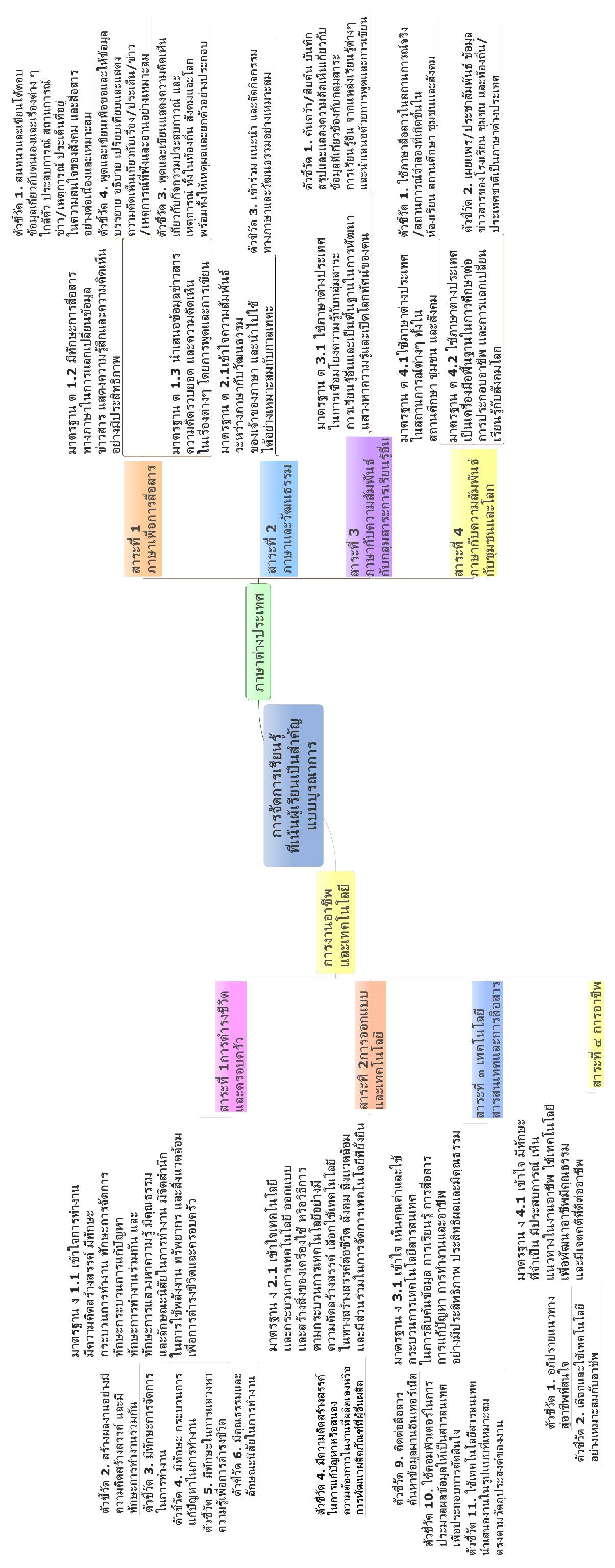 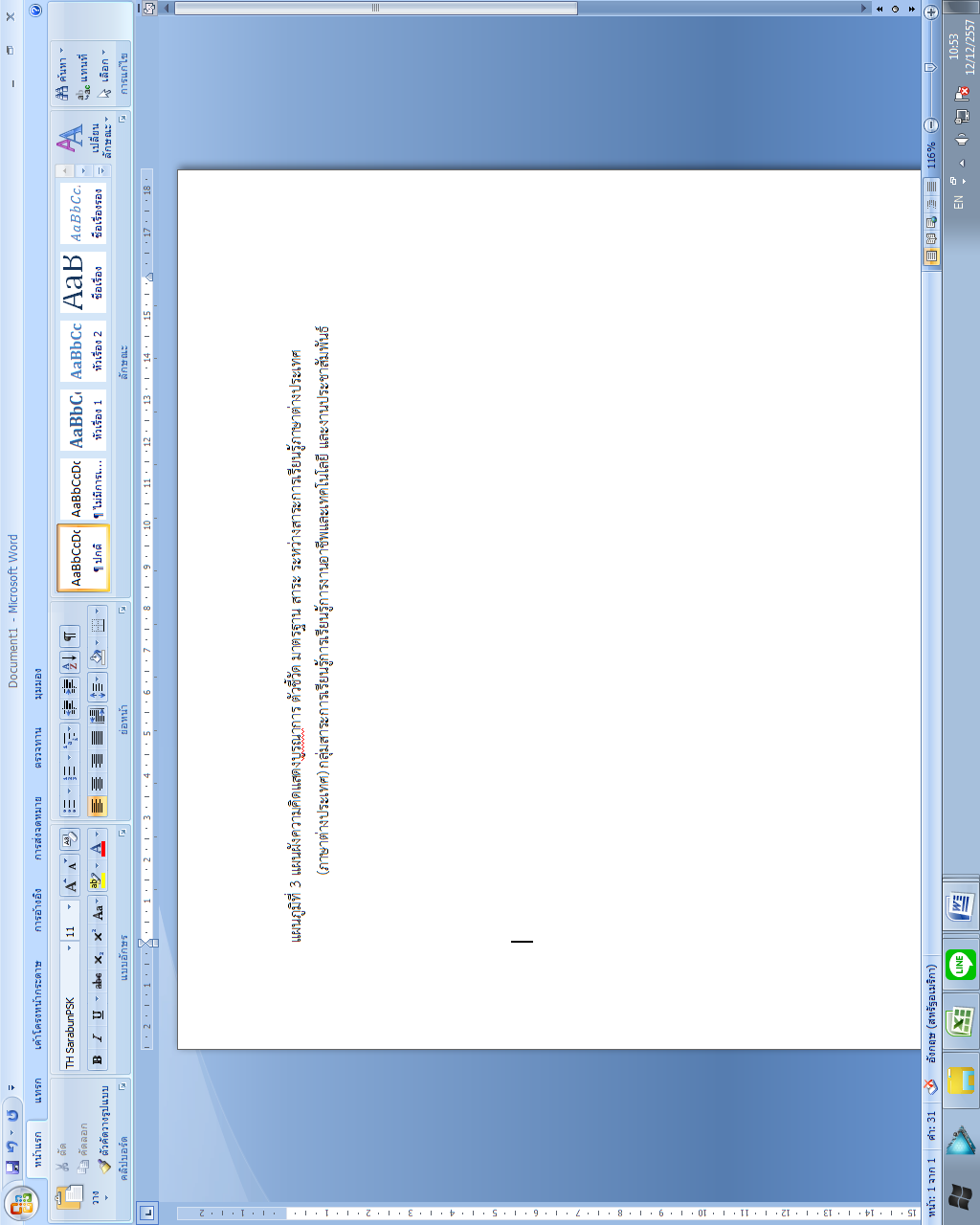 	4.4 ผู้สอนมอบหมายให้นักเรียนเลือกกิจกรรมไปปฏิบัติกิจกรรมใดกิจกรรมหนึ่งใน 5 กิจกรรม ดังนี้ 			4.4.1 กิจกรรม Enjoy traveling in ASEAN’s countries เป็นกิจกรรมที่นักเรียนได้เขียนและพูดสื่อสาร ให้ความรู้เกี่ยวกับสถานที่ท่องเที่ยวที่นักเรียนสนใจของแต่ละประเทศในอาเซียน 		4.4.2. Getting knowledge from ASEAN (Food and Drink in ASEAN) เป็นกิจกรรมที่นักเรียนได้ศึกษา ค้นคว้า รวบรวมเขียนและพูดสื่อสาร เรื่องของอาหารของแต่ละชาติทั้งอาหารคาวและอาหารหวาน 		4.4.3 Let’s play in ASEAN countries ให้นักเรียนได้คิดวิเคราะห์ถึง lifestyle ของเด็กๆ ในแต่ละประเทศเป็นอย่างไรและควรเล่นของเล่นอะไรเพื่อความเหมาะสม โดยนักเรียนคิดประดิษฐ์ของเล่นได้ และสาธิตวิธีการเล่นโดยใช้ภาษาอังกฤษในการสื่อสาร 		4.4.4 Fashion in ASEAN ให้นักเรียนได้วิเคราะห์ความเหมาะสมของการแต่งกายของแต่ละประเทศในอาเซียน4.4.5 กิจกรรมอื่นที่นักเรียนสนใจ นักเรียนสามารถเลือกหัวข้อหรือประเด็นที่สนใจตามความสามารถและความถนัดนอกเหนือจากประเด็นที่ผู้สอนมอบหมาย	4.5 นักเรียนเลือกประเด็นใดประเด็นหนึ่งตามความสนใจ หรือกิจกรรมอื่นที่นักเรียนสนใจแล้วร่วมกันศึกษา อภิปรายประเด็นปัญหาและระดมสมอง (Brainstorming) เพื่อการนิยามปัญหา (Problem Formulation) ในการศึกษาเรื่องหรือประเด็นที่นักเรียนสนใจว่าจะมีวิธีการนำไปสู่การแก้ปัญหานั้นได้อย่างไรและนำไปสู่การตั้งสมมติฐาน (Hypothesis Formulation) เพื่อให้รู้สาเหตุของปัญหาและกำหนดแนวทางในการศึกษาเรียนรู้และหาช่องทางในการศึกษาค้นคว้า โดยใช้แผนผังความคิด (Mind Mapping) เพื่อเสริมสร้างกระบวนการคิด โดยการทำแผนผังความคิดด้วยมือ (Manual) การใช้โปรแกรมทำ Mind Map เช่น Mind Manager X5(E), Mind Mapper 2008Pro, Mindjet Mind Manager 2012 หรือโปรแกรมอื่นใดที่นักเรียนมีความสามารถ ทั้งนี้ผู้สอนเห็นว่าโปรแกรมการทำแผนผังความคิดนี้สามารถเรียนรู้ได้ด้วยตนเองอย่างง่ายๆ 4.6 นักเรียนไปสืบค้นข้อมูล และศึกษาหาความรู้เพิ่มเติมจากแหล่งข้อมูลต่างๆ อาทิ ห้องสมุด การสืบค้นข้อมูลผ่านเครือข่ายโดยใช้ ICT แล้วนำความรู้ที่ได้มาสรุปและการสร้างองค์ความรู้ (Knowledge Formulation)   	4.7 ระหว่างที่นักเรียนกำลังศึกษาหาความรู้จากแหล่งข้อมูล (Exploring for experience Learning) นั้น ผู้สอนก็ทำการสังเกตชั้นเรียน (Classroom observation) เพื่อการเสริมศักยภาพนักเรียนบางคนที่เรียกว่า Scaffolding เพราะช่วงที่มีการ Exploring learning นั้น เป็นกิจกรรมนักเรียนเรียนรู้ด้วยตนเองผู้สอนก็ทำวิจัยในชั้นเรียน (Classroom research) เก็บข้อมูลไว้ใน Portfolio และในช่วง การเรียนแบบกลุ่มที่เรียกว่าการเรียนแบบร่วมมือ (Cooperative learning) ผู้สอนก็คอยให้คำแนะนำและสนับสนุนให้นักเรียนได้ ระดมความคิด (Brainstorming) อย่างทั่วถึงโดยถือเป็นหลักการว่า “จะไม่ยอมทิ้งใครไว้เบื้องหลัง” (Will not leave anyone behind) 	4.8 นักเรียนนำเสนอร่างรายงานให้ครูผู้สอนได้ตรวจสอบความถูกต้องในเบื้องต้น แล้วนำไปปรับปรุงก่อนจัดทำรายงานฉบับสมบูรณ์              	4.9 นักเรียนนำองค์ความรู้ที่ได้มาจัดทำข้อมูลเพื่อการนำเสนอ (Presentation) ซึ่งนักเรียนจะใช้โปรแกรมนำเสนอตามที่นักเรียนได้เรียนมาในสาระคอมพิวเตอร์ (Computer) ตามความถนัดและสนใจหรือตามที่ครูผู้สอนคอมพิวเตอร์มอบหมาย    	4.10 นักเรียนฝึกซ้อมการนำเสนอด้วยสื่อที่จัดทำขึ้นประกอบการรายงาน โดยการมีส่วนร่วมของนักเรียนทุกคน ตามภารงานที่ได้รับมอบหมาย    	4.11 นักเรียนนำเสนอข้อมูลการศึกษาค้นคว้าและรายงาน โดยใช้โปรแกรมนำเสนอ (Presentation) ที่ได้จัดทำขึ้น     	4.12 ครูพร้อมด้วยครูผู้สอนคอมพิวเตอร์ประเมินผล (Evaluation) การนำเสนอผลงานร่วมกันพร้อมซักถามรายละเอียดเพิ่มเติม    	4.13 นักเรียนร่วมแลกเปลี่ยนเรียนรู้เพิ่มเติมเพื่อเติมเต็มความรู้    	4.14 นักเรียนและครูร่วมกันแสดงความคิดเห็นเพิ่มเติมและสรุปบทเรียน    	4.15 ครูยกย่องชมเชยและให้ข้อเสนอแนะเชิงบวก (Positive) หรือสุนทรียสนทนา (Appreciate talking) พร้อมทั้งนำผลงานที่นักเรียนได้จัดทำและนำเสนอขึ้นเผยแพร่บนกลุ่มใน Facebook หรือ Upload ขึ้น YouTube	4.16 ผู้สอนได้คัดเลือกผลงานนักเรียนเพื่อทำการประชาสัมพันธ์เสียงตามสายเป็นภาษาอังกฤษ(Young Microphone Controller) ผู้สอนนอกจากปฏิบัติการสอนภาษาอังกฤษในชั้นมัธยมศึกษาปีที่ 6 แล้ว ยังได้รับมอบหมายให้เป็นหัวหน้างานประชาสัมพันธ์ของโรงเรียนอีกงานหนึ่งด้วย จึงได้บูรณาการการสอนภาษาอังกฤษกับงานประชาสัมพันธ์เข้าด้วยกันประกอบกับโรงเรียนมีนโยบายเกี่ยวกับการเตรียมความพร้อมสู่ประชาคมอาเซียนหรือข่าวการศึกษาที่น่าสนใจ ผู้สอนจึงได้ให้นักเรียนจับคู่กันเป็น Buddy เพื่อช่วยเหลือกันในนำเสนอความรู้เกี่ยวกับอาเซียนหรือหัวข้อที่คิดว่าน่าสนใจและมีประโยชน์ ผ่านเสียงตามสายเป็นภาษาอังกฤษทุกเช้าวันละ 1 – 2 กลุ่ม นักเรียนแต่ละกลุ่มต้องไปศึกษาและค้นคว้าเกี่ยวกับอาเซียน หรือประเด็นที่สนใจแล้วนำมาเขียนเป็นบทความส่งให้ผู้สอนได้ตรวจต้นฉบับให้นักเรียนได้แก้ไขก่อนนำเสนอผ่านเสียงตามสาย ประเมินผลโดยดูข้อมูลป้อนกลับที่ได้จากสาระของบทความที่เขียน การแสดงออก เพื่อนนักเรียน และเพื่อนครูที่ได้มาให้ข้อมูล5. นักเรียนทำแบบวัดความสามารถในการใช้ภาษาอังกฤษเพื่อการสื่อสาร แบบวัดความพร้อมในการเข้าสู่ประชาคมอาเซียนและแบบวัดความสุขในการเรียนรู้ที่ได้จากการพัฒนาทักษะการสื่อสารภาษาอังกฤษเพื่อเตรียมความพร้อมสู่ประชาคมอาเซียนและความสุขในการเรียนด้วยกิจกรรมการเรียนรู้ที่เน้นผู้เรียนเป็นสำคัญแบบบูรณาการของนักเรียนชั้นมัธยมศึกษาปีที่ 6 โรงเรียนราชินีบูรณะตอนที่ 3 ขั้นรายงานผู้สอนทำการประมวลผลข้อมูล วิเคราะห์ข้อมูลแล้วนำมาจัดทำเป็นร่างรายงาน ทบทวน ปรับปรุงแก้ไขแล้วจัดทำเป็นรายงานการวิจัยฉบับสมบูรณ์ พร้อมจัดทำบทสรุปสำหรับผู้บริหารและเผยแพร่ลำดับขั้นตอนการปฏิบัติที่เป็นเลิศ (Flow Chart) นวัตกรรมที่เป็นเลิศนวัตกรรมที่เป็นเลิศที่ใช้ในการจัดการเรียนรู้คือ “การจัดการเรียนรู้ที่เน้นผู้เรียนเป็นสำคัญแบบบูรณาการ”ที่ได้มาจากการสังเคราะห์แนวคิดเกี่ยวกับการจัดการเรียนรู้ที่เน้นผู้เรียนเป็นสำคัญแบบบูรณาการ (Integrated Child Centered) เพื่อกำหนดเป็นรูปแบบการจัดการเรียนรู้ 4 ขั้นตอน คือ (1) การนิยามปัญหา (Problem Formulation) (2) การตั้งสมมติฐาน (Hypothesis Formulation) (3) การสร้างองค์ความรู้ (Knowledge Formulation) และ (4) การนำเสนอและประเมินผล (Presentation and Evaluation) โดยมีกิจกรรมหลักที่สำคัญที่ใช้ในการจัดการเรียนรู้ ได้แก่ กิจกรรม (1) Enjoy traveling in ASEAN’s countries (2) Getting knowledge from ASEAN (Food and Drink in ASEAN) (3) Let’s play in ASEAN countries (4) Fashion in ASEAN และ (5) กิจกรรมอื่นที่นักเรียนสนใจ มาใช้ในการจัดการเรียนรู้วิชาภาษาอังกฤษเพื่อการสื่อสาร เพื่อให้นักเรียนมีความรู้เกี่ยวกับการใช้ภาษาอังกฤษเพื่อการสื่อสารโดยนำมาบูรณาการกับกลุ่มสาระการเรียนรู้การงานอาชีพและเทคโนโลยี สาระคอมพิวเตอร์ และงานประชาสัมพันธ์ของโรงเรียน เพื่อให้นักเรียนมีคุณลักษณะที่พึงประสงค์ คือ มีความพร้อมเข้าสู่ประชาคมอาเซียนและ ความมีความสุขในการเรียนรู้ 4 ด้าน ได้แก่ ด้านผู้เรียน ด้านที่เกี่ยวกับวิชาที่เรียน ด้านเกี่ยวกับความสัมพันธ์กับคนอื่น และด้านเกี่ยวกับบรรยากาศในการเรียน ผลการดําเนินงาน 1. นักเรียนชั้นมัธยมศึกษาปีที่ 6 โรงเรียนราชินีบูรณะโดยรวมความรู้เกี่ยวกับการใช้ภาษาอังกฤษเพื่อการสื่อสารในระดับดีขึ้นไป  	2. นักเรียนชั้นมัธยมศึกษาปีที่ 6 โรงเรียนราชินีบูรณะ โดยรวมมีความพร้อมเข้าสู่ประชาคมอาเซียนในระดับดี และเมื่อพิจารณาเปรียบเทียบเป็นรายห้องและโดยรวม พบว่า นักเรียนมีความภาคภูมิใจในความเป็นไทยและความเป็นอาเซียนในระดับมากที่สุด แต่นักเรียนมีความสามารถสื่อสารได้อย่างน้อย   2 ภาษา (ภาษาอังกฤษและภาษาประเทศในกลุ่มอาเซียนอีกอย่างน้อย 1 ภาษา) น้อยที่สุด  	3. นักเรียนชั้นมัธยมศึกษาปีที่ 6 โรงเรียนราชินีบูรณะ โดยรวมมีความสุขในการเรียนรู้ในระดับมากประโยชน์ที่ได้รับ	การจัดการเรียนรู้โดยเน้นนักเรียนเป็นสำคัญเป็นผลมาจากครูได้เปลี่ยนพฤติกรรมจากการจัด        การเรียนรู้ที่เน้นครูเป็นสำคัญ (Teacher Centered) เป็นการจัดการเรียนรู้โดยเน้นนักเรียนเป็นสำคัญ (Child Centered) ด้วยการจัดกิจกรรมการเรียนรู้ที่หลากหลายทำให้ผู้เรียนมีความพร้อมเข้าสู่ประชาคมอาเซียนและมีความสุขในการเรียนบทเรียนที่ได้รับ (Lesson Learned)การจัดการเรียนรู้ที่เน้นผู้เรียนเป็นสำคัญแบบบูรณาการที่ผู้สอนได้สังเคราะห์ขึ้นมาใช้ในการจัดการเรียนรู้สามารถพัฒนานักเรียนให้มีทักษะในการสื่อสารภาษาอังกฤษ มีความพร้อมเข้าสู่ประชาคมอาเซียนและมีความสุขในการเรียนรู้จากการจัดการเรียนรู้ที่เน้นผู้เรียนเป็นสำคัญแบบบูรณาการ สามารถเขียนเป็นแผนภูมิได้ดังนี้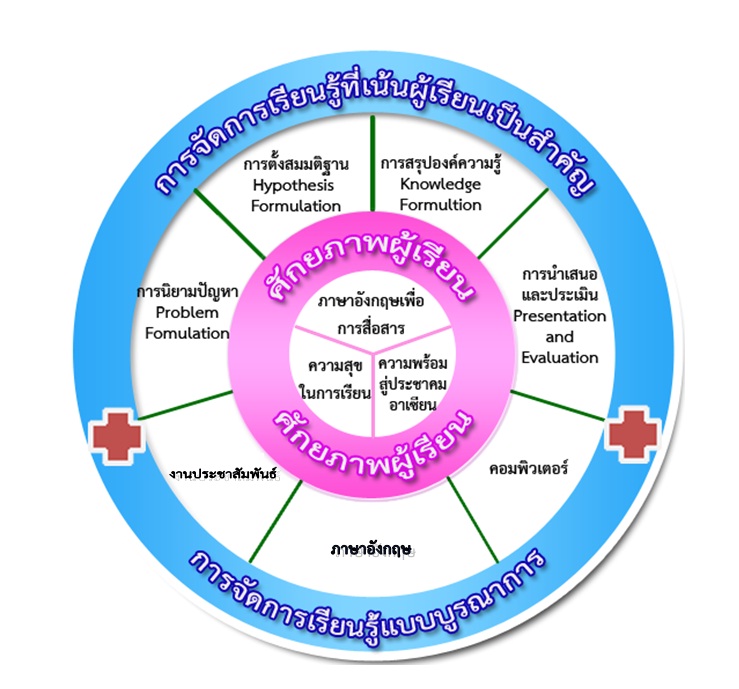 ปัจจัยแห่งความสำเร็จครูผู้สอนมีความมุ่งมั่น เสียสละ  ตั้งใจจริงในการจัดการเรียนรู้เพื่อให้นักเรียนได้รับการพัฒนาทักษะการสื่อสารภาษาอังกฤษ มีความพร้อมในการเข้าสู่ประชาคมอาเซียนนักเรียนส่วนใหญ่มีความตั้งใจและมีความพร้อมเพื่อการเรียนรู้โรงเรียนได้จัด Internet Wifi Access Point ไว้บริการให้นักเรียนได้ใช้ Internet เพื่อการสืบค้นข้อมูลจากเครื่อง Personal  Computer, Mobile Phone ให้นักเรียนสามารถเข้าถึงได้ทุกแห่งในโรงเรียนการเผยแพร่/การได้รับการยอมรับ  และรางวัลที่ได้รับการเผยแพร่ผู้รายงานได้นำผลงานเผยแพร่ให้กับบุคลากรของโรงเรียนและบนเครือข่าย ได้แก่ แบบบันทึกการเผยแพร่นวัตกรรมการเตรียมความพร้อมสู่ประชาคมอาเซียน2. เว็ปไซต์ของโรงเรียนราชินีบูรณะที่ http://www.rn.ac.th 3. Facebook.com/siriluk Chinchongju4. Facebook.com/ASEAN Rachineeburana NK.การได้รับการยอมรับการได้รับการยอมรับ ได้แก่ นำเสนอผลงานให้คณะกรรมการประเมินคุณภาพภายในสถานศึกษา และนำเสนอผลงานนักเรียนในงานวันอาเซียน ประจำปีการศึกษา 2556รางวัลที่ได้รับ1. รางวัลที่ได้รับ คือ รางวัลครูผู้สอนภาษาต่างประเทศดีเด่น จากคุรุสภา ปี 2557	3. ได้รับเกียรติบัตร เป็นผู้มีผลงานนวัตกรรมการเตรียมความพร้อมสู่ประชาคมอาเซียน กลุ่มครูนวัตกรรมประเภทการเรียนการสอน ระดับดีเด่น จัดโดย สำนักงานศึกษาธิการภาค 64. ได้รับเกียรติบัตรและเครื่องหมายเชิดชูเกียรติ เป็นครูผู้สอนดีเด่น โดยคุรุสภา ประจำปี 25575. รางวัล Platinum  การประกวดนวัตกรรมการจัดการเรียนรู้สู่ประชาคมอาเซียน ภายใต้โครงการเตรียมความพร้อมสู่ประชาคมอาเซียน และทักษะในศตวรรษที่ 21 ระดับชาติ ของสำนักงานคณะกรรมการการศึกษาขั้นพื้นฐาน6. ได้รับเกียรติบัตร เครื่องหมายเชิดชูเกียรติ “คุรุสดุดี” ประจำปี 2557 7. ได้รับรางวัลเหรียญทอง ครูผู้สอนยอดเยี่ยม ด้านวิชาการ บูรณาการ OBEC AWARDS ระดับชาติ ประจำปี 2557บรรณานุกรมคณะอนุกรรมการปฏิรูปการเรียนรู้,2543. การปฏิรูปการเรียนรู้ ผู้เรียนสำคัญที่สุด, พิมพ์ครั้งที่ 5, กรุงเทพ ฯ :	โรงพิมพ์คุรุสภาลาดพร้าว.หน้า 14 – 15วัฒนาพร ระงับทุกข์. 2543.  แผนการสอนที่เน้นผู้เรียนเป็นศูนย์กลาง. พิมพ์ครั้งที่ 3. กรุงเทพ ฯ : 	วัฒนาพานิช. หน้า 4.สำนักงานคณะกรรมการการศึกษาขั้นพื้นฐาน กระทรวงศึกษาธิการ. กลไกขับเคลื่อนการศึกษาก้าวสู่	ประชาคมอาเซียน. [Online] แหล่งที่มา.  http://social.obec.go.th/node/81, (9 พฤศจิกายน 2555) 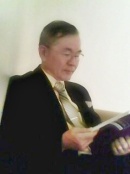 Mobile : 084-705-1350E – Mail:  kasinthara@hotmail.comfacebook.com/kasintharaLine ID.  :  kasinthara